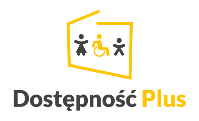 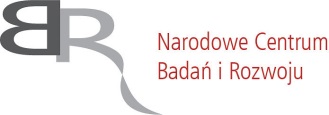 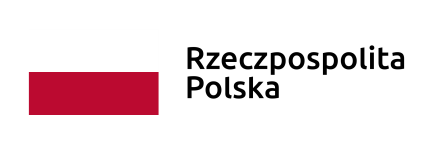 UNIWERSYTET KAZIMIERZA WIELKIEGOW BYDGOSZCZYul. Chodkiewicza 30, 85 – 064 Bydgoszcz, tel. 052 341 91 00 fax. 052 360 82 06NIP 5542647568 REGON 340057695www.ukw.edu.plUKW/DZP-282-ZO-B-34/2023Bydgoszcz, dn. 07.09.2023r.INFORMACJA O WYBORZE OFERTY NAJKORZYSTNIEJSZEJ  dla części nr 1, 2 i 4oraz UNIEWAŻNIENIU POSTĘPOWANIA dla części nr 3 I Uniwersytet Kazimierza Wielkiego w Bydgoszczy z siedzibą przy ul. Chodkiewicza 30, 85-064 Bydgoszcz informuje, iż w wyniku przeprowadzonego postępowania w trybie Zapytania Ofertowego                                                Nr UKW/DZP-282-ZO-B-34/2023 pn. „Dostawa materiałów i drukarek 3D dla UKW”, została wybrana następująca oferta: Dla części nr 1 Wykonawca: X3D Sp. z o.o., Zaułek Drozdowy 2,  77-100 Bytów Cena oferty: 7 992,54 zł brutto Ilość punktów wg kryteriów: 	- cena – waga 80 % –  80 pkt 	- termin dostawy – 20% - do 7 dni kalendarzowych – 20 pktRazem: 100,00 pktUzasadnienie wyboru:
Oferta firmy X3D Sp. z o.o. jest najkorzystniejszą ofertą złożoną w niniejszym postępowaniu oraz spełnia wszystkie wymagania i oczekiwania Zamawiającego.Zestawienie złożonych ofert dla cz. nr 1Streszczenie oceny i porównania ofert zawierające punktację przyznaną ofertom w każdym z kryterium oceny ofert i łączną punktację:Dla części nr 2 Wykonawca: CENTER 3D PRINT Sp. z o.o., ul. Gęsia 8/205, 31-835 KrakówCena oferty:   9 908,56zł brutto Ilość punktów wg kryteriów: 	- cena – waga 80 % –  80 pkt 	- termin dostawy – 20% - do 7 dni kalendarzowych – 20 pktRazem: 100,00 pktUzasadnienie wyboru:
Oferta firmy CENTER 3D PRINT Sp. z o.o. jest najkorzystniejszą ofertą złożoną w niniejszym postępowaniu oraz spełnia wszystkie wymagania i oczekiwania Zamawiającego.Zestawienie złożonych ofert dla cz. nr 2Streszczenie oceny i porównania ofert zawierające punktację przyznaną ofertom w każdym z kryterium oceny ofert i łączną punktację:Dla części nr 4    Wykonawca: X3D spółka z ograniczoną odpowiedzialnością, Zaułek Drozdowy 2,  77-100 Bytów Cena oferty:  1 600, 23 zł brutto Ilość punktów wg kryteriów: 	- cena – waga 80 % –  80 pkt 	- termin dostawy – 20% - do 14 dni kalendarzowych – 20 pktRazem: 100,00 pktUzasadnienie wyboru:
Oferta firmy X3D spółka z ograniczoną odpowiedzialnością jest jedyną i najkorzystniejszą ofertą złożoną w niniejszym postępowaniu oraz spełnia wszystkie wymagania i oczekiwania Zamawiającego.II Uniwersytet Kazimierza Wielkiego w Bydgoszczy z siedzibą przy ul. Chodkiewicza 30, 85-064 Bydgoszcz informuje, że postępowanie o udzielenie zamówienia publicznego prowadzone w trybie Zapytania Ofertowego Nr UKW/DZP-282-ZO-B-34/2023 pn.: „Dostawa sprzętu laboratoryjnego na potrzeby UKW”, zostało unieważnione:dla części nr 3 Uzasadnienie:Cena złożonej oferty przewyższa kwotę jaką Zamawiający przeznaczył na realizację zamówienia. Kanclerz UKW                                                                                                 mgr Renata MalakNumer ofertyFirma (nazwa) lub nazwisko oraz adres Wykonawcy1X3D Sp. z o.o., Zaułek Drozdowy 2,  77-100 Bytów2CENTER 3D PRINT Sp. z o.o., ul. Gęsia 8/205, 31-835 KrakówNr ofertyNazwa (firma) i adres WykonawcyIlość punktów przyznanych w kryterium “Cena”Ilość punktów przyznanych w kryterium “Termin dostawy”Łączna ilość punktów przyznanych ofercie1X3D Sp. z o.o., Zaułek Drozdowy 2,  77-100 Bytów80,0020,00100,002CENTER 3D PRINT Sp. z o.o., ul. Gęsia 8/205, 31-835 Kraków79,2014,0093,20Numer ofertyFirma (nazwa) lub nazwisko oraz adres Wykonawcy1X3D spółka z ograniczoną odpowiedzialnością, Zaułek Drozdowy 2,  77-100 Bytów2CENTER 3D PRINT, ul. Gęsia 8/205, 31-835 KrakówNr ofertyNazwa (firma) i adres WykonawcyIlość punktów przyznanych w kryterium “Cena”Ilość punktów przyznanych w kryterium “Termin dostawy”Łączna ilość punktów przyznanych ofercie1X3D spółka z ograniczoną odpowiedzialnością, Zaułek Drozdowy 2,  77-100 Bytów68,0010,0078,002CENTER 3D PRINT, ul. Gęsia 8/205, 31-835 Kraków80,0020,00100,00